Аналіз ІКТ - політики закладу освітиАнкета створена для вчителів та вихователів щодо використання ІКТhttps://docs.google.com/forms/d/e/1FAIpQLSe1OuZjTFQnrpo7dGVQm1ZABzt7T8mLxPi0tc4qU_GVwYqtpg/viewform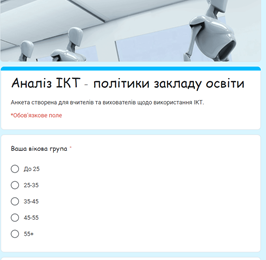 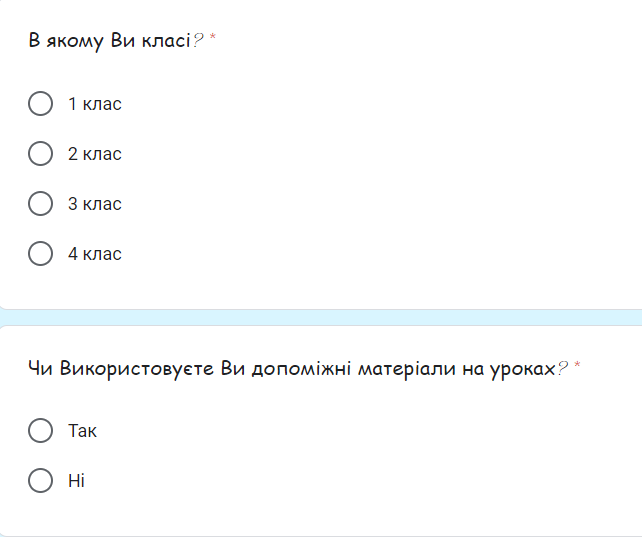 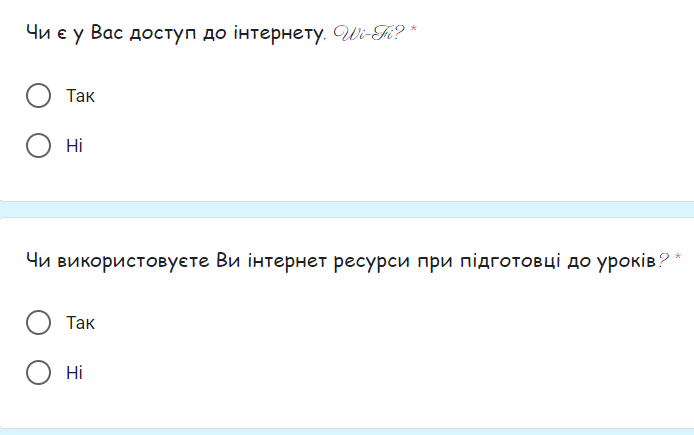 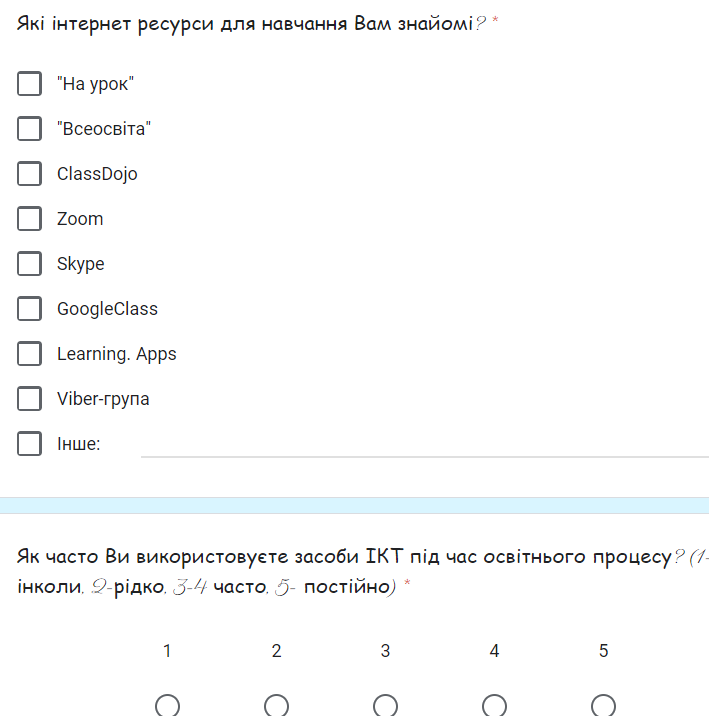 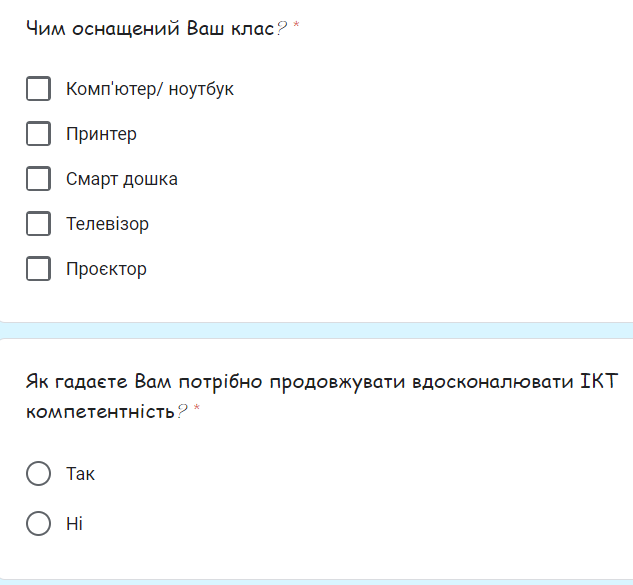 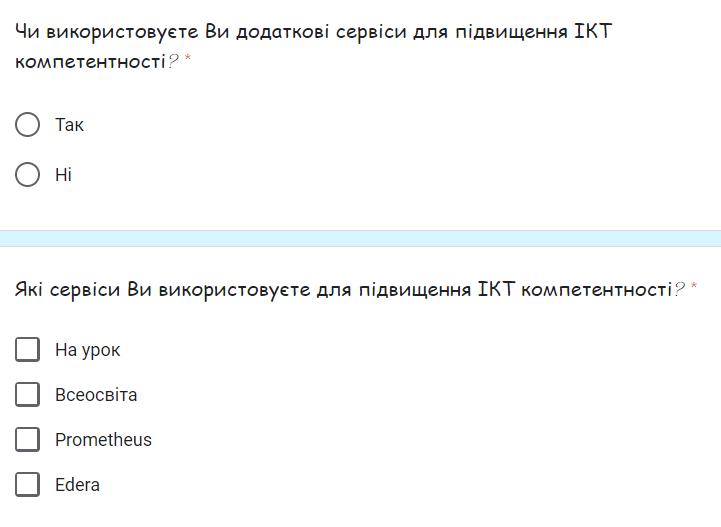 Результати анкетування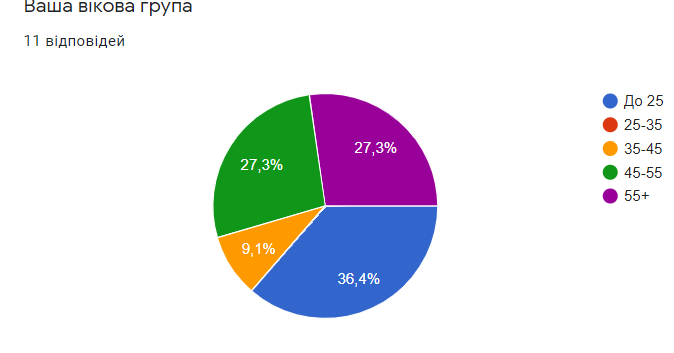 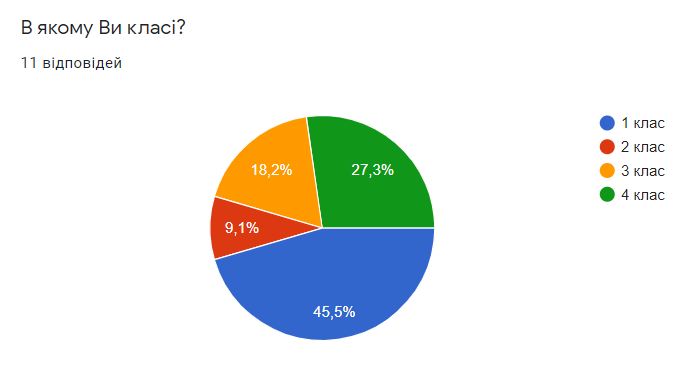 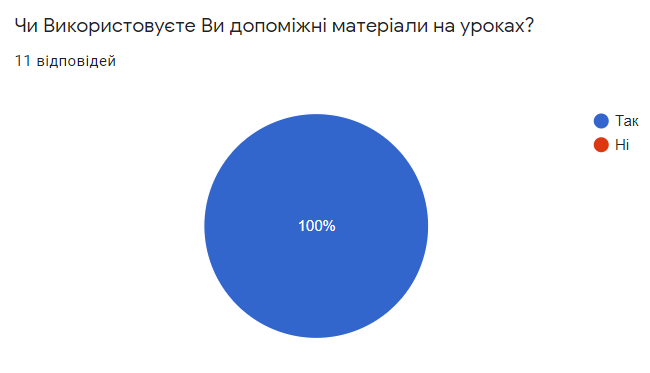 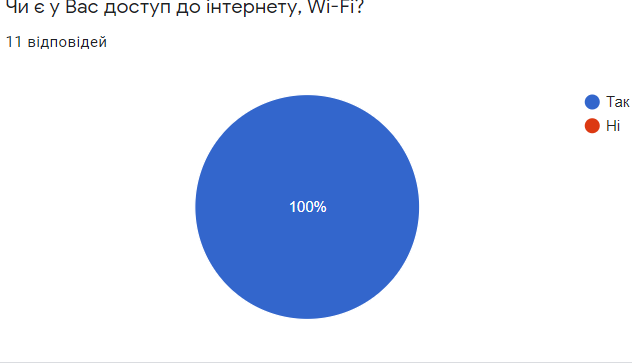 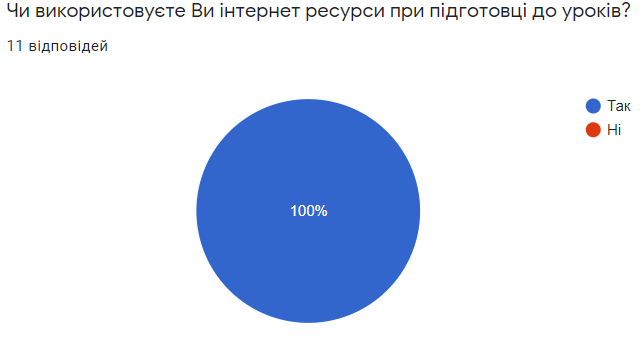 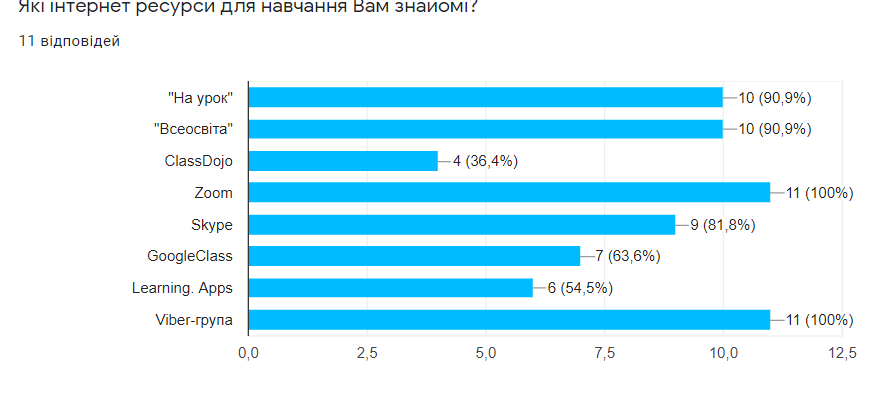 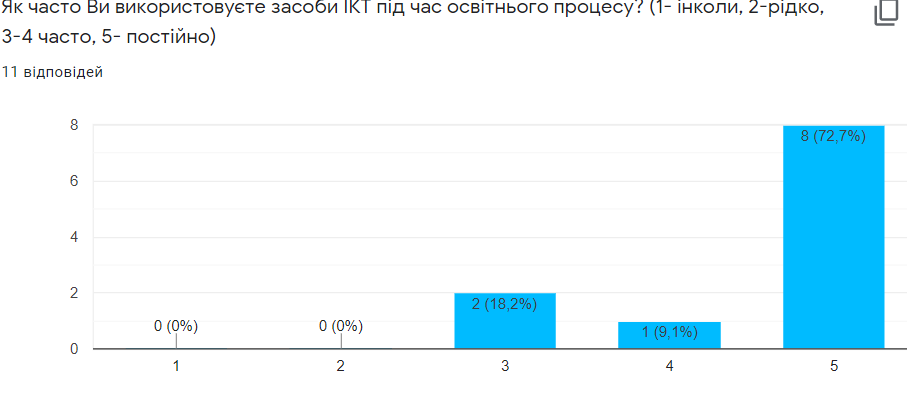 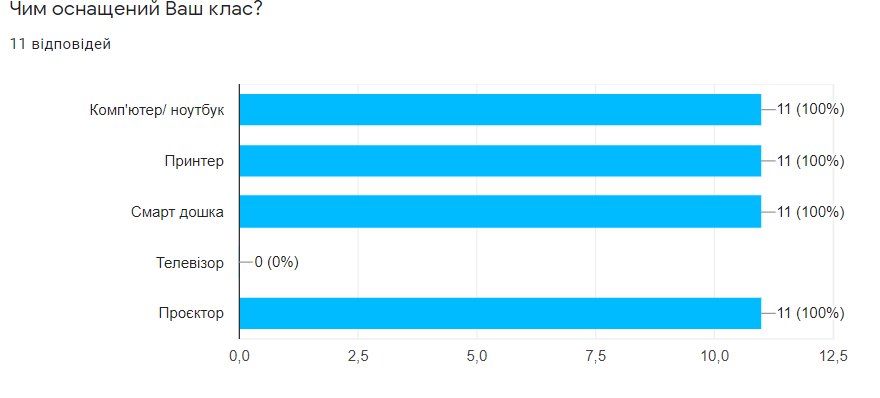 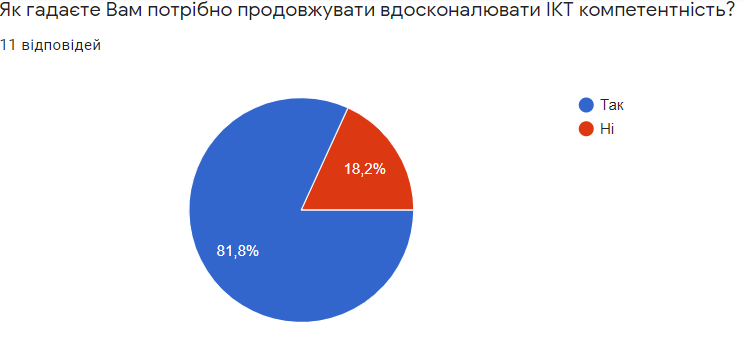 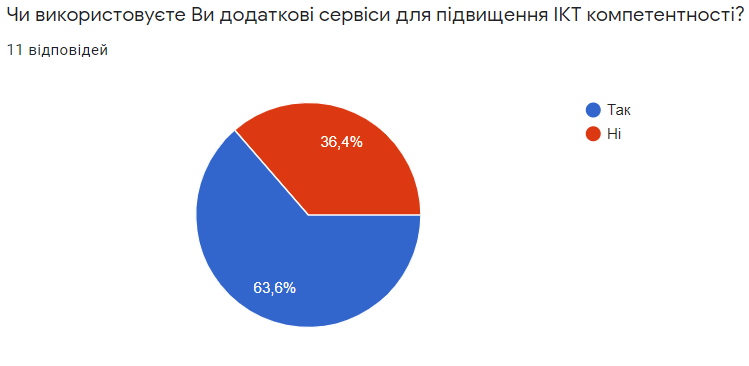 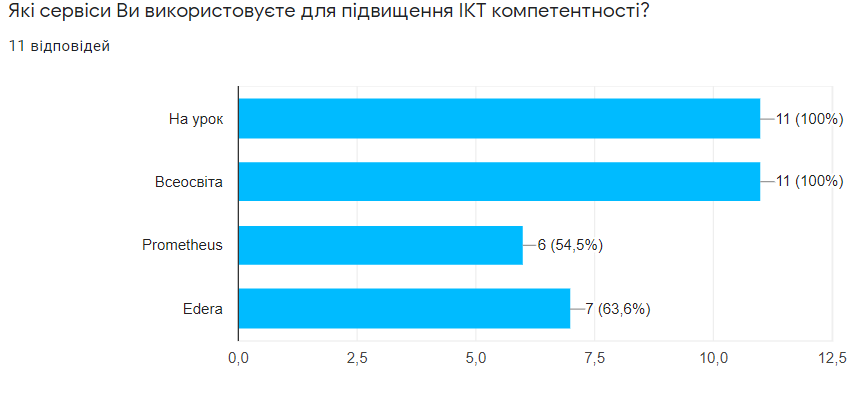 